					2077 Route 35 North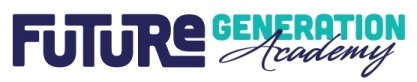 					  Holmdel, NJ 07733								     PARENT INFORMATION